LIETUVOS RESPUBLIKOSVYRIAUSIOJI RINKIMŲ KOMISIJASprendimasDėl PARTIJOS „LAISVĖ IR TEISINGUMAS“ įregistravimo dalyvauti 2023 m. KOVO 5 D. savivaldybių tarybų IR MERŲ rinkimuose2022 m. gruodžio 22 d. Nr. Sp-152VilniusLietuvos Respublikos vyriausioji rinkimų komisija, vadovaudamasi Lietuvos Respublikos rinkimų kodekso 75 straipsnio 1 dalimi ir 78 straipsnio 3 dalimi, nusprendžia:Įregistruoti Partiją „Laisvė ir teisingumas“ dalyvauti 2023 m. kovo 5 d. savivaldybių tarybų ir merų rinkimuose 4 savivaldybėse:1. Jonavos rajono Nr. 10.2. Kauno miesto Nr. 15.3. Ukmergės rajono Nr. 53.4. Visagino Nr. 59.Komisijos pirmininkė		                                                               Jolanta Petkevičienė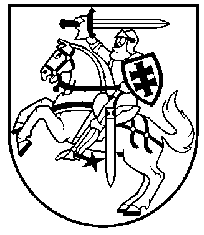 